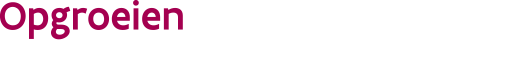 Formulier wijziging rechtsvorm//////////////////////////////////////////////////////////////////////////////////////////////////////////////////////Datum: ///////////////////////////////////////////////////////////////////////////////////////////////////////////////////////Bezorg dit formulier aan Opgroeien regieOpgroeien Regie Team VoorzieningenbeleidKlantenmanagement PGOHallepoortlaan 27
1060  BRUSSELTel: 02/ 533 14  92Email: huizenvanhetkind@oprgroeien.beWaarvoor dient dit formulier?Met dit formulier informeer je Opgroeien regie over een wijziging van de rechtsvorm van een Huis van het Kind. Je vraagt deze wijziging aan door het invullen van dit formulier.Waar kan je terecht voor meer informatie?Voor meer informatie kan je contact opnemen met klantenbeheer. De contactgegevens vind je terug op de laatste pagina van het formulier. Op de website van Kind en Gezin vind je een handleiding terug voor het invullen van het formulier.Aan wie bezorg je dit formulier?Je bezorgt dit formulier per e-mail aan Opgroeien regie. De contactgegevens vind je op de laatste pagina van dit formulier.Aan welke voorwaarden moet je formulier voldoen?Het formulier moet volledig ingevuld en ondertekend zijn.Identificatiegegevens van het samenwerkingsverband dat de wijziging aanvraagtIdentificatiegegevens van het samenwerkingsverband dat de wijziging aanvraagtHuis van het KindWerkingsgebiedMotivatie met betrekking tot de wijzigingMotivatie met betrekking tot de wijzigingIdentificatiegegevens van de nieuwe rechtsvormIdentificatiegegevens van de nieuwe rechtsvormIdentificatiegegevens van de nieuwe rechtsvormIdentificatiegegevens van de nieuwe rechtsvormIdentificatiegegevens van de nieuwe rechtsvormIdentificatiegegevens van de nieuwe rechtsvormIdentificatiegegevens van de nieuwe rechtsvormIdentificatiegegevens van de nieuwe rechtsvormOnze organisatie wijzigt naar een         Onze organisatie wijzigt naar een         Onze organisatie wijzigt naar een         Onze organisatie wijzigt naar een         Onze organisatie wijzigt naar een         Onze organisatie wijzigt naar een         Onze organisatie wijzigt naar een         Onze organisatie wijzigt naar een         Feitelijke verenigingFeitelijke verenigingFeitelijke verenigingFeitelijke verenigingFeitelijke verenigingFeitelijke verenigingFeitelijke verenigingvzwvzwvzwvzwvzwvzwvzwIdentificatiegegevens in te vullen in geval van een feitelijke verenigingIdentificatiegegevens in te vullen in geval van een feitelijke verenigingIdentificatiegegevens in te vullen in geval van een feitelijke verenigingIdentificatiegegevens in te vullen in geval van een feitelijke verenigingIdentificatiegegevens in te vullen in geval van een feitelijke verenigingIdentificatiegegevens in te vullen in geval van een feitelijke verenigingIdentificatiegegevens in te vullen in geval van een feitelijke verenigingIdentificatiegegevens in te vullen in geval van een feitelijke verenigingNaam Huis van het KindNaam Huis van het KindIdentificatiegegevens in te vullen in geval van vzwIdentificatiegegevens in te vullen in geval van vzwIdentificatiegegevens in te vullen in geval van vzwIdentificatiegegevens in te vullen in geval van vzwIdentificatiegegevens in te vullen in geval van vzwIdentificatiegegevens in te vullen in geval van vzwIdentificatiegegevens in te vullen in geval van vzwIdentificatiegegevens in te vullen in geval van vzwNaam Naam straat en nummer (maatschappelijke zetel)straat en nummer (maatschappelijke zetel)postnummer en gemeentepostnummer en gemeenteondernemingsnummerondernemingsnummer..Identificatie- en contactgegevens Identificatie- en contactgegevens Op niveau van de organisatorOp niveau van de organisatorContactpersoon organisatorContactpersoon organisatorvoor- en achternaamfunctiestraat en nummerpostnummer en gemeentetelefoonnummere-mailadresFinancieel contactpersoonFinancieel contactpersoonvoor- en achternaamfunctiestraat en nummerpostnummer en gemeentetelefoonnummere-mailadresOp niveau van de voorzieningOp niveau van de voorzieningContactpersoon voorzieningContactpersoon voorzieningvoor- en achternaamfunctiestraat en nummerpostnummer en gemeentetelefoonnummere-mailadresIn functie van communicatie naar de burgerIn functie van communicatie naar de burgerContactContactstraat en nummerpostnummer en gemeentetelefoonnummerDigitaalDigitaale-mailadreswebsitefacebookpaginaFysieke locatieFysieke locatieNaam locatie straat en nummerpostnummer en gemeentetelefoonnummerNaam locatie straat en nummerpostnummer en gemeentetelefoonnummerNaam locatiestraat en nummerpostnummer en gemeentetelefoonnummerHet aanbod Het aanbod Hierbij verklaren we te voldoen aan onderstaand minimale aanbod bestaande uit:Hierbij verklaren we te voldoen aan onderstaand minimale aanbod bestaande uit:Minstens één consultatiebureau dat deel uitmaakt van het aanbod dat een samenwerkingsverband voorziet. Er moet geen consultatiebureau fysiek in het werkingsgebied aanwezig zijn, maar er moet wel samenwerking zijn met minimaal één consultatiebureau waarmee het populatie deelt. Alle consultatiebureaus die in een werkingsgebied aanwezig zijn, moeten verplicht deel uitmaken van het samenwerkingsverbandMinimaal twee andere verschillende vormen van aanbod die op regelmatige basis deel uitmaken van het aanbod dat een samenwerkingsverband voorzietAl het aanbod dat onder het decreet erkend of gesubsidieerd wordt door Opgroeien, in het werkingsgebied van het Huis van het Kind, moet verplicht aan te sluiten.Het aanbod dat een samenwerkingsverband voorziet moet voldoende divers te zijn. Dit betekent dat minimaal volgende pijlers zichtbaar moeten zijn in het aanbod: preventieve gezondheidszorg, opvoedingsondersteuning en activiteiten die tot doel hebben om ontmoeting en sociale cohesie te bevorderen.RekeningnummerRekeningnummerIk verklaar onderstaande documten toe te voegen bij de aanvraag. Dit is enkel van toepassing als je nog geen subsidies krijgt van Opgroeien of als je rekeningnummer is veranderd! Ik verklaar onderstaande documten toe te voegen bij de aanvraag. Dit is enkel van toepassing als je nog geen subsidies krijgt van Opgroeien of als je rekeningnummer is veranderd! Het formulier ‘Nieuw rekeningnummer’ (niet van toepassing voor samenwerkingsverbanden)Het formulier ‘Nieuw rekeningnummer samenwerkingsverband’Het bankattest (niet van toepassing voor samenwerkingsverbanden)Ondertekening door de huidige organisatorOndertekening door de huidige organisatorOndertekening door de huidige organisatorOndertekening door de huidige organisatorOndertekening door de huidige organisatorOndertekening door de huidige organisatorOndertekening door de huidige organisatorOndertekening door de huidige organisatorIk verklaar dat deze aanvraag echt en volledig is en dat het samenwerkingsverband op de hoogte is van deze wijziging.Ik verklaar dat deze aanvraag echt en volledig is en dat het samenwerkingsverband op de hoogte is van deze wijziging.Ik verklaar dat deze aanvraag echt en volledig is en dat het samenwerkingsverband op de hoogte is van deze wijziging.Ik verklaar dat deze aanvraag echt en volledig is en dat het samenwerkingsverband op de hoogte is van deze wijziging.Ik verklaar dat deze aanvraag echt en volledig is en dat het samenwerkingsverband op de hoogte is van deze wijziging.Ik verklaar dat deze aanvraag echt en volledig is en dat het samenwerkingsverband op de hoogte is van deze wijziging.Ik verklaar dat deze aanvraag echt en volledig is en dat het samenwerkingsverband op de hoogte is van deze wijziging.Ik verklaar dat deze aanvraag echt en volledig is en dat het samenwerkingsverband op de hoogte is van deze wijziging.datumdagmaandjaarhandtekeningvoor- en achternaamfunctieOndertekening nieuwe organisatorOndertekening nieuwe organisatorOndertekening nieuwe organisatorOndertekening nieuwe organisatorOndertekening nieuwe organisatorOndertekening nieuwe organisatorOndertekening nieuwe organisatorOndertekening nieuwe organisatorIk verklaar dat deze aanvraag echt en volledig is en dat het samenwerkingsverband op de hoogte is van deze wijziging.Ik verklaar dat deze aanvraag echt en volledig is en dat het samenwerkingsverband op de hoogte is van deze wijziging.Ik verklaar dat deze aanvraag echt en volledig is en dat het samenwerkingsverband op de hoogte is van deze wijziging.Ik verklaar dat deze aanvraag echt en volledig is en dat het samenwerkingsverband op de hoogte is van deze wijziging.Ik verklaar dat deze aanvraag echt en volledig is en dat het samenwerkingsverband op de hoogte is van deze wijziging.Ik verklaar dat deze aanvraag echt en volledig is en dat het samenwerkingsverband op de hoogte is van deze wijziging.Ik verklaar dat deze aanvraag echt en volledig is en dat het samenwerkingsverband op de hoogte is van deze wijziging.Ik verklaar dat deze aanvraag echt en volledig is en dat het samenwerkingsverband op de hoogte is van deze wijziging.datumdagmaandjaarhandtekeningvoor- en achternaamfunctie